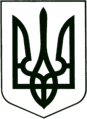 УКРАЇНА
МОГИЛІВ-ПОДІЛЬСЬКА МІСЬКА РАДА
ВІННИЦЬКОЇ ОБЛАСТІР І Ш Е Н Н Я  №410                     Про списання основних засобів МКП «Водоканал»         Керуючись ст.ст. 7, 26, 60 Закону України «Про місцеве самоврядування в Україні» , Статутом МКП "Водоканал»", враховуючи лист директора МКП «Водоканал» Чепелюка В.І. та висновок комісії, створеної наказом від 01.02.2017р. №22,-                                          міська рада ВИРІШИЛА:        1. Надати дозвіл МКП «Водоканал» (Чепелюк В.І.) списати з балансу основні засоби згідно з додатком, відповідно до чинного законодавства.         2. Головному бухгалтеру МКП «Водоканал» Платовській Н.В. оприбуткувати усі матеріали розібраних та демонтованих основних засобів, які можуть бути використані в господарській діяльності підприємства. Непридатні матеріали оприбуткувати, як інші матеріали та провести їх передачу організаціям, на які покладений збір такої сировини.       3. Контроль за виконанням даного рішення покласти на секретаря міської ради Гоцуляка М.В. та на постійну комісію з питань бюджету, економіки, промисловості та комунальної власності (Рижикова В.І.).                Міський голова                                                    П. БровкоДодатокдо рішення 13 сесії                                                                                                                                                                 міської ради 7 скликання                                                                                                                                                                                                     від 11.04.2017р. № 410                                                                Основні засоби, які підлягають списанню                                                                             з балансу МКП «Водоканал»                                   Секретар міської ради                                                                     М. ГоцулякВід 11.04.2017р.13 сесії7 скликання№ з/пНазва основного засобуІнвентарний№Рік випускуДата придбанняКількість(шт.)Первіснавартість(грн.)Знос(грн.)Залишкова вартість(грн.)Причина списання1.Колонки водорозбірні103100461980198061459,001459,00-Не підлягає ремонту та
подальшій експлуатації2.Насос 8х25х10010410096200720071822,00822,00-Не підлягає ремонту таподальшій експлуатації3.Насос 65х50х1601041009720072007159,0059,00-Не підлягають ремонту та подальшій експлуатації4.Насос 8х40х90104101021999199934860,004860,00-Не підлягає ремонту та
подальшій експлуатації5.Таль ручна10410104199919991218,00218,00-Не підлягає ремонту та
подальшій експлуатації6.Холодильник10630105198619871550,00550,00-Не підлягає ремонту та
подальшій експлуатації7.Насос 8х25х100104101062011201126663,336663,33Не підлягає ремонту та
подальшій експлуатації8.Насос ЄЦВ 8х40х90104101092011201126489,176489,17Не підлягає ремонту та
подальшій експлуатації9.Насос ЄЦВ 8х25х100104101092011201115470,055470,05Не підлягає ремонту та
подальшій експлуатації10.Трансформатор ПНМ200х10104101362010201011118,001118,00Не підлягає ремонту та
подальшій експлуатації11.Трансформаторний вузол  ТУ-1010410137200820081565,00565,00Не підлягає ремонту та
подальшій експлуатації12.Радіовузол10410139198819881320,00320,00Не підлягає ремонту та
подальшій експлуатації13.Конденсаційна установка104101432010201021518,001518,00Не підлягає ремонту та
подальшій експлуатації14.Блок БВМ104101461992199214911,004911,00Не підлягає ремонту та
подальшій експлуатації15.Перетворювач пост. струму10410149198919891877,00877,00Не підлягає ремонту та
подальшій експлуатації16.Електрозварювальний апарат10410148199319931581,00581,00Не підлягає ремонту та
подальшій експлуатації17.Компресорна установка10410154199019901326,00326,00Не підлягає ремонту та
подальшій експлуатації18.Трансформатор ПНМ 400/10 кВт104101591995199519003,899003,89Не підлягає ремонту та
подальшій експлуатації19.Перетворювач струму10410161199619961420,00420,00Не підлягає ремонту та
подальшій експлуатації20.Електрозварювальний апарат СТШ-5010410164199519951250,00250,00Не підлягає ремонту та
подальшій експлуатації21.Електродвигун 3 кВт 3000об/хв104101781996199612763,812763,81Не підлягає ремонту та
подальшій експлуатації22.Електродвигун 3 кВт 1500об/хв104101791999199913113,813113,81Не підлягає ремонту та
подальшій експлуатації23.Радіатор Корадо10423881996199611557,001557,00Не підлягає ремонту та
подальшій експлуатації24.Електродвигун104203871996199611500,001500,00Не підлягає ремонту та
подальшій експлуатації25.Електронасос1041015519921992159,2559,25Не підлягає ремонту та
подальшій експлуатації26.Насос ЕЦВ-8-40-90104104592010201119482,389482,38Не підлягає ремонту та
подальшій експлуатації27.Насос ЕЦВ-8-40-90104104662010201119482,389482,38Не підлягає ремонту та
подальшій експлуатації28.Мобільний телефон109401812007200812000,002000,00Не підлягає ремонту та
подальшій експлуатації29.Мобільний телефон109403712007200811434,001434,00Не підлягає ремонту та
подальшій експлуатації30. Станок шлакоблочний 106303402003200317113,007113,00Не підлягає ремонту та
подальшій експлуатації31.Насос ЦНД ОС-11041034119941994578,0078,00Не підлягає ремонту та
подальшій експлуатації32.Насос10410343199419949530,10530,10Не підлягає ремонту та
подальшій експлуатації33.Блок БВМ-2106303461993199311607,001607,00Не підлягає ремонту та
подальшій експлуатації34.Пилосос «Ракета»10630349198219821285,00285,00Не підлягає ремонту та
подальшій експлуатації35.Гентограф10630351198019801400,00400,00Не підлягає ремонту та
подальшій експлуатації36.Копіювальний апарат «ЕРА 420»10630352199519951800,00800,00Не підлягає ремонту та
подальшій експлуатації37.Машина «Ятрань»10940376198019801740,00740,00Не підлягає ремонту та
подальшій експлуатації38. Насос з підсвіткою10404402010201015740,005740,00Не підлягає ремонту та
подальшій експлуатації39.Зварювальний апарат «Кондор»1040442201020101990,00990,00Не підлягає ремонту та
подальшій експлуатації40.Система відеоспостереження10404562011201111760,001760,00Не підлягає ремонту та
подальшій експлуатації41.Насос1041009820112011159,2556,25Не підлягає ремонту та
подальшій експлуатації42.Зварювальний апарат ВД350104104932011201113820,003820,00Не підлягає ремонту та
подальшій експлуатації43.Насос1041009919921992159,2559,25Не підлягає ремонту та
подальшій експлуатації44.Бензогенератор форте104105082001200113550,003550,00Не підлягає ремонту та
подальшій експлуатації45.Автомобіль АЗЛК 2140105102971977197713058,003058,00Не підлягає ремонту та
подальшій експлуатації46.Автомобіль ЗАЗ 968М105103101991199116188,006188,00Не підлягає ремонту та
подальшій експлуатації47.Автомобіль УАЗ 452105104521985201115084,275084,27Не підлягає ремонту та
подальшій експлуатації48.КАМАЗ 53213 КО10510457198620111107002,46107002,46Не підлягає ремонту та
подальшій експлуатації49.Екскаватор ЮМЗ-51041031419881998112781,2611632,531005,14Не підлягає ремонту та
подальшій експлуатації50.Екскаватор ЮМЗ1041031819801998125714,7523096,632290,85Не підлягає ремонту та
подальшій експлуатації51.Зварювальний апарат САК104103281979197911559,001559,00Не підлягає ремонту та
подальшій експлуатації52.Компресор ГСВ 06-12104103321993199311400,001400,00Не підлягає ремонту та
подальшій експлуатації53.Насос СМ100х65х20010410279199219922114,16114,16Не підлягає ремонту та
подальшій експлуатації54.Насос СД 450х561041028120022002120000,0020000,00Не підлягає ремонту та
подальшій експлуатації55.Насос СД 450х561041028020022002120000,0020000,00Не підлягає ремонту та
подальшій експлуатації56.Бетономішалка104102831998199812550,002550,00Не підлягає ремонту та
подальшій експлуатації57.Насос СМ 80х50х200/41041028620022002112562,0012562,00Не підлягає ремонту та
подальшій експлуатації58.Перфоратор104102932000200013500,003500,00Не підлягає ремонту та
подальшій експлуатації59.Верстак слюсарний1041029197619761200,00200,00Не підлягає ремонту та
подальшій експлуатації60.Радіотелефон10410482012201213600,003600,00Не підлягає ремонту та
подальшій експлуатації